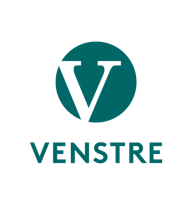 HANDLINGSPLAN 2022-2025 Kristiansund kommuneVenstre sitt budsjettforslagTalldel budsjett:Inndekning:Redusert netto avsetning disposisjonsfond kr 4.300.000 for 2022, og kr 4.200.00 for årene 2023, 3024 og 2025.Sundbåt: inkluderer kr 500.000 som allerede ligger i rådmannens forslagVerbalforslagVerbalforslag Statlige arbeidsplasserI statsbudsjett for 2022 er det pekt på mulighet for at statlige arbeidsplasser i større grad kan være stedsuavhengig. Dette vil kunne flytte beslutning om hvor de statlige arbeidsplassene skal være lokalisert fra de enkelte etater ned til den enkelte statsansatte. For Kristiansund kommune bør det jobbes for at statsansatte som ønsker å være lokalisert i Kristiansund etter en slik modell møtes med infrastruktur og fasiliteter som bidrar til at et slik ønske kan realiseres. Dette vil bl.a. konkret bety at det er mulig å ha sin arbeidsplass i et kontorfellesskap med tilrettelegging for kontakt, både med egen etat og andre ansatte i et fellesskap.Venstre anmoder administrasjonen legge fram en plan for hvordan statsansatte med ønske om å være lokalisert i Kristiansund skal møtes, herunder hvordan det skal tilrettelegges for at disse ansatte kan få realisert sitt ønske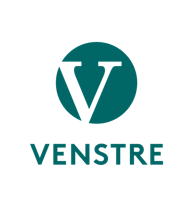 Verbalforslag sundbåtGjennom flere års prøvedrift med gratis sundbåt, først på lørdager, etterhvert også på hverdager, har denne sjøbussen vist sin berettigelse som transportmiddel for byens innbyggere ved å kunne vise til stadig økende passasjertall.Sundbåten i dag og fremtidige utviklingsmuligheter gjør den svært sentral i å nå flere av bærekraftmålene i Kommuneplanens samfunnsdel for Kristiansund. Spesielt nevnes sundbåten sin rolle som transportmiddel i et livsløpsperspektiv for våre innbyggere og for å oppfylle krav om universell utforming. Som kommune må vi løfte frem sundbåten. Derfor ber vi om at alle hovedutvalgene ut ifra sitt ansvarsområde tar opp til diskusjon sundbåtens rolle enten det er som transportør, kulturbærer, reiselivsmål eller andre synergier for kristiansundssamfunnet og at administrasjonen deretter legger frem sak om hva kommunen vil for sundbåtens framtid.Verbalforslag HelseVi skal innta en proaktivrolle i utviklingen av SNR Kristiansund, sier vi i Kristiansund kommune sin handlingsplan for 2022-2025 på s.60. Venstre mener at administrasjonen snarest må legge frem en konkret fremdriftsplan for dette arbeidet.Målet må være at best mulig faglig kompetanse sikres til SNR Kristiansund innenfor de spesialitetene som skal ligge her.Det må svares ut hvilke tjenester mener vår kommune at SNR Kristiansund skal ha, hva de andre kommunene med nedslagsfelt SNR Kristiansund mener, og hvilke tjenester har Helse Møre og Romsdal så langt tenkt lagt til SNR Kristiansund.Det må tydeliggjøres hvordan samhandling mellom spesialisthelsetjenesten og kommunehelsetjeneste skal realiseres med vekt på å videreutvikle mellomnivået, hvordan tverrfaglighet realiseres, og hvordan vi kan oppnå rekruttering gjennom gode praksisplassordninger.Administrasjonen bes legge frem en konkret plan for å nå målet om å være proaktiv i utviklingen av SNR Kristiansund som svarer ut punktene over, og angi tidsplan og hvilke ressurser som trengs.Ragnhild HelsethGruppeleder (V)Tiltak2022202320242025Bryggeplan, revidering  100.000Gjenrisningsportal, tilskudd til huseiere  200.000  200.000  200.000 2000.000Festiviteten, redusere betalingssatser  500.000  500.000  500.000  500.000Lærlinger, styrke rammen1.000.0001.000.0001.000.0001.000.000Sundbåten, gratis alle hverdager og lørdager 2.500.0002.500.0002.500.0002.500.0004.300.0004.200.0004.200.0004.200.000